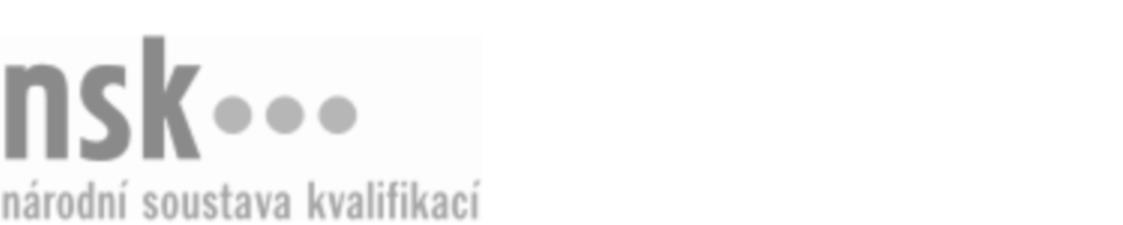 Kvalifikační standardKvalifikační standardKvalifikační standardKvalifikační standardKvalifikační standardKvalifikační standardKvalifikační standardKvalifikační standardLetecký mechanik / letecká mechanička pro avioniku (kód: 26-087-M) Letecký mechanik / letecká mechanička pro avioniku (kód: 26-087-M) Letecký mechanik / letecká mechanička pro avioniku (kód: 26-087-M) Letecký mechanik / letecká mechanička pro avioniku (kód: 26-087-M) Letecký mechanik / letecká mechanička pro avioniku (kód: 26-087-M) Letecký mechanik / letecká mechanička pro avioniku (kód: 26-087-M) Letecký mechanik / letecká mechanička pro avioniku (kód: 26-087-M) Autorizující orgán:Ministerstvo průmyslu a obchoduMinisterstvo průmyslu a obchoduMinisterstvo průmyslu a obchoduMinisterstvo průmyslu a obchoduMinisterstvo průmyslu a obchoduMinisterstvo průmyslu a obchoduMinisterstvo průmyslu a obchoduMinisterstvo průmyslu a obchoduMinisterstvo průmyslu a obchoduMinisterstvo průmyslu a obchoduMinisterstvo průmyslu a obchoduMinisterstvo průmyslu a obchoduSkupina oborů:Elektrotechnika, telekomunikační a výpočetní technika (kód: 26)Elektrotechnika, telekomunikační a výpočetní technika (kód: 26)Elektrotechnika, telekomunikační a výpočetní technika (kód: 26)Elektrotechnika, telekomunikační a výpočetní technika (kód: 26)Elektrotechnika, telekomunikační a výpočetní technika (kód: 26)Elektrotechnika, telekomunikační a výpočetní technika (kód: 26)Týká se povolání:Letecký mechanik pro avionikuLetecký mechanik pro avionikuLetecký mechanik pro avionikuLetecký mechanik pro avionikuLetecký mechanik pro avionikuLetecký mechanik pro avionikuLetecký mechanik pro avionikuLetecký mechanik pro avionikuLetecký mechanik pro avionikuLetecký mechanik pro avionikuLetecký mechanik pro avionikuLetecký mechanik pro avionikuKvalifikační úroveň NSK - EQF:444444Odborná způsobilostOdborná způsobilostOdborná způsobilostOdborná způsobilostOdborná způsobilostOdborná způsobilostOdborná způsobilostNázevNázevNázevNázevNázevÚroveňÚroveňSestavení a zapojení systémů avioniky a elektrovybavení letadelSestavení a zapojení systémů avioniky a elektrovybavení letadelSestavení a zapojení systémů avioniky a elektrovybavení letadelSestavení a zapojení systémů avioniky a elektrovybavení letadelSestavení a zapojení systémů avioniky a elektrovybavení letadel44Orientace ve výrobní a servisní dokumentaci a technických podkladech leteckých palubních přístrojů a zařízení, přístrojů a systémů letecké navigaceOrientace ve výrobní a servisní dokumentaci a technických podkladech leteckých palubních přístrojů a zařízení, přístrojů a systémů letecké navigaceOrientace ve výrobní a servisní dokumentaci a technických podkladech leteckých palubních přístrojů a zařízení, přístrojů a systémů letecké navigaceOrientace ve výrobní a servisní dokumentaci a technických podkladech leteckých palubních přístrojů a zařízení, přístrojů a systémů letecké navigaceOrientace ve výrobní a servisní dokumentaci a technických podkladech leteckých palubních přístrojů a zařízení, přístrojů a systémů letecké navigace44Používání měřicí a zkušební technikyPoužívání měřicí a zkušební technikyPoužívání měřicí a zkušební technikyPoužívání měřicí a zkušební technikyPoužívání měřicí a zkušební techniky44Kontrolování stavu a provádění funkčních zkoušek leteckých palubních přístrojů a zařízení, přístrojů a systémů letecké navigaceKontrolování stavu a provádění funkčních zkoušek leteckých palubních přístrojů a zařízení, přístrojů a systémů letecké navigaceKontrolování stavu a provádění funkčních zkoušek leteckých palubních přístrojů a zařízení, přístrojů a systémů letecké navigaceKontrolování stavu a provádění funkčních zkoušek leteckých palubních přístrojů a zařízení, přístrojů a systémů letecké navigaceKontrolování stavu a provádění funkčních zkoušek leteckých palubních přístrojů a zařízení, přístrojů a systémů letecké navigace44Volba postupu práce, potřebného nářadí a pomůcek pro provedení montáže, demontáže, opravy, údržby, seřízení letadlových celků a systémůVolba postupu práce, potřebného nářadí a pomůcek pro provedení montáže, demontáže, opravy, údržby, seřízení letadlových celků a systémůVolba postupu práce, potřebného nářadí a pomůcek pro provedení montáže, demontáže, opravy, údržby, seřízení letadlových celků a systémůVolba postupu práce, potřebného nářadí a pomůcek pro provedení montáže, demontáže, opravy, údržby, seřízení letadlových celků a systémůVolba postupu práce, potřebného nářadí a pomůcek pro provedení montáže, demontáže, opravy, údržby, seřízení letadlových celků a systémů44Opravy leteckých palubních přístrojů a zařízení, přístrojů a systémů letecké navigaceOpravy leteckých palubních přístrojů a zařízení, přístrojů a systémů letecké navigaceOpravy leteckých palubních přístrojů a zařízení, přístrojů a systémů letecké navigaceOpravy leteckých palubních přístrojů a zařízení, přístrojů a systémů letecké navigaceOpravy leteckých palubních přístrojů a zařízení, přístrojů a systémů letecké navigace44Kontrola avionických systémů a zařízení ve vybavení letadla, sloužícího k zajištění komfortu letu, bezpečnosti cestujících a posádkyKontrola avionických systémů a zařízení ve vybavení letadla, sloužícího k zajištění komfortu letu, bezpečnosti cestujících a posádkyKontrola avionických systémů a zařízení ve vybavení letadla, sloužícího k zajištění komfortu letu, bezpečnosti cestujících a posádkyKontrola avionických systémů a zařízení ve vybavení letadla, sloužícího k zajištění komfortu letu, bezpečnosti cestujících a posádkyKontrola avionických systémů a zařízení ve vybavení letadla, sloužícího k zajištění komfortu letu, bezpečnosti cestujících a posádky44Vedení příslušné technické a provozní dokumentace v oblasti letecké technikyVedení příslušné technické a provozní dokumentace v oblasti letecké technikyVedení příslušné technické a provozní dokumentace v oblasti letecké technikyVedení příslušné technické a provozní dokumentace v oblasti letecké technikyVedení příslušné technické a provozní dokumentace v oblasti letecké techniky44Letecký mechanik / letecká mechanička pro avioniku,  29.03.2024 9:39:42Letecký mechanik / letecká mechanička pro avioniku,  29.03.2024 9:39:42Letecký mechanik / letecká mechanička pro avioniku,  29.03.2024 9:39:42Letecký mechanik / letecká mechanička pro avioniku,  29.03.2024 9:39:42Strana 1 z 2Strana 1 z 2Kvalifikační standardKvalifikační standardKvalifikační standardKvalifikační standardKvalifikační standardKvalifikační standardKvalifikační standardKvalifikační standardPlatnost standarduPlatnost standarduPlatnost standarduPlatnost standarduPlatnost standarduPlatnost standarduPlatnost standarduStandard je platný od: 15.10.2022Standard je platný od: 15.10.2022Standard je platný od: 15.10.2022Standard je platný od: 15.10.2022Standard je platný od: 15.10.2022Standard je platný od: 15.10.2022Standard je platný od: 15.10.2022Letecký mechanik / letecká mechanička pro avioniku,  29.03.2024 9:39:42Letecký mechanik / letecká mechanička pro avioniku,  29.03.2024 9:39:42Letecký mechanik / letecká mechanička pro avioniku,  29.03.2024 9:39:42Letecký mechanik / letecká mechanička pro avioniku,  29.03.2024 9:39:42Strana 2 z 2Strana 2 z 2